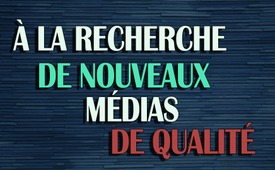 A la recherche de nouveaux médias de qualité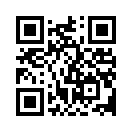 S'il y a une chose dont la communauté mondiale a vraiment besoin, c'est d'avoir des médias de qualité. Cependant, il est prouvé que ce besoin ne peut être satisfait par un « auto-étiquetage » astucieux, mais uniquement par une qualité réellement bonne. Quel est le prix à payer pour être considéré comme un média de qualité ? Qu'est-ce qui fait la véritable qualité d'un reportage ?S'il y a une chose dont la communauté mondiale a vraiment besoin, ce sont de véritables médias de qualité. Or, il est prouvé que ce besoin ne peut pas être satisfait par un « auto-étiquetage » astucieux, mais uniquement par une qualité réellement bonne. Quel est le prix à payer pour être considéré comme un média de qualité ? Qu'est-ce qui fait la véritable qualité d'un reportage ?
- La qualité véritable ne répand ni mensonges ni calomnies.
- La qualité véritable prouve qu’il existe une concordance compréhensible entre les prévisions et la réalité.
- La qualité véritable dispose de sources sérieuses et solides, elle refuse des envois de documents anonymes.
- La qualité véritable ne s'oriente jamais vers la majorité, mais vers la vérité.
- La qualité véritable est le fruit d'une indépendance réelle et d'une neutralité envers l'économie, la politique, la science, la religion, l'idéologie, etc.
- La qualité véritable ne craint pas le pouvoir en place et ne se laisse pas corrompre.
- La qualité véritable place toujours la santé et le bien-être du peuple au-dessus des intérêts du marché et des élites.
- La qualité véritable n'omet ni ne déforme aucun arrière-plan. 
- La qualité véritable tient compte des priorités dans le contexte, elle ne les passe pas sous silence. L'omission ciblée fait partie des plus grands tueurs de qualité.
- La qualité véritable ne place pas des déclarations dans des contextes étrangers auto-construits.
- La qualité véritable conduit à une pensée indépendante et encourage la maturité du peuple.
- La qualité véritable n'exige pas une foi aveugle, mais observe les actes.
Ne restez pas passifs si vos chaînes de télé, journaux, radios préférés ou quoi que ce soit s'écartent de ces points mentionnés ! Écrivez des lettres de correction, protestez si nécessaire pour que ces diffuseurs d’information ne perdent pas davantage en qualité. Car celui qui perd sa qualité, perd finalement tout son public.de is.Sources:.Cela pourrait aussi vous intéresser:#Medias-fr - Médias - www.kla.tv/Medias-fr

#CensureDesMedias - Censure des médias - www.kla.tv/CensureDesMediasKla.TV – Des nouvelles alternatives... libres – indépendantes – non censurées...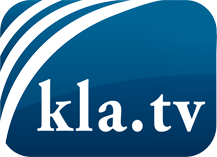 ce que les médias ne devraient pas dissimuler...peu entendu, du peuple pour le peuple...des informations régulières sur www.kla.tv/frÇa vaut la peine de rester avec nous!Vous pouvez vous abonner gratuitement à notre newsletter: www.kla.tv/abo-frAvis de sécurité:Les contre voix sont malheureusement de plus en plus censurées et réprimées. Tant que nous ne nous orientons pas en fonction des intérêts et des idéologies de la système presse, nous devons toujours nous attendre à ce que des prétextes soient recherchés pour bloquer ou supprimer Kla.TV.Alors mettez-vous dès aujourd’hui en réseau en dehors d’internet!
Cliquez ici: www.kla.tv/vernetzung&lang=frLicence:    Licence Creative Commons avec attribution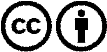 Il est permis de diffuser et d’utiliser notre matériel avec l’attribution! Toutefois, le matériel ne peut pas être utilisé hors contexte.
Cependant pour les institutions financées avec la redevance audio-visuelle, ceci n’est autorisé qu’avec notre accord. Des infractions peuvent entraîner des poursuites.